Serial Killer Research PaperChoose a serial killer from the following list to research and write a paper on:David BerkowitzIan Brady  		Myra Hindley Ted Bundy	Albert Fish		John Wayne GacyEd Kemper		Charles Manson	Richard Ramirez Peter Kurten		Henry Lee Lucas	John ChristieEd Gein		Jeffrey Dahmer	Albert Desalvo Andrei Chikatilo	Ted Kaczynski	Mary Ann CottonMarybeth Tinning	Nannie Doss		Dorothea PuenteJack the Ripper	Fritz Haarmann	Wayne WilliamsNicolas Claux		Arthur Shawcross	H.H HolmesVlad DraculaAileen WuornosResearch Specific Questions that you should answer in your paper:What is a serial killer?What was their childhood like?Were there any precursors (things that happened when they were a child that would have foretold what they would be)? Did childhood behavior reflect problems?What was their adult life like? Did they finish high school/college?Did they marry? Have children? Were they loners?Were they ever diagnosed with a mental disorder? Did they ever receive treatment?What was the nature of their crimes? What was the time span for their crimes? How many victims?What was their behavior like when they were caught? Were they sorry for what they did or celebrate it?Were they found capable to withstand trial?What were they charged with and sentenced to?Are they still alive? Or did they die differently than their sentence? Or were they sentenced to death and executed in prison?What factors in their childhood and teenage years attributed to his or her behavior?Is it genetic, hormonal, biological, or cultural conditioning? Does the serial killer have any control over his or her desires?What type of serial killer is he or she?Why did he or she choose his or her method of killing?Do you think that the jury made the right decision?Was he or she truly rehabilitated? Is it possible to rehabilitate a criminal? Other Required Items:5+ pictures – at least one of which is your personAll works cited within the text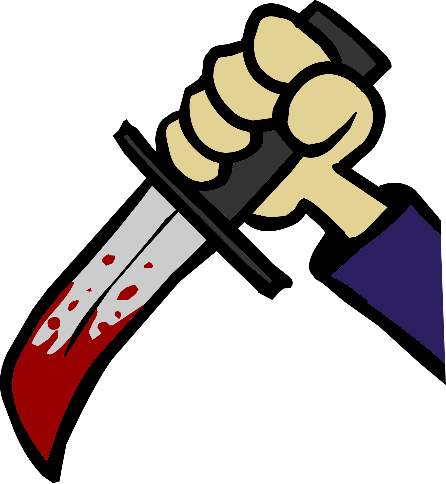 Bibliography pageBasic Paper RequirementsReasonable font – size not above size 12 Double spaced3 to 5 pages of research paper (not including pictures) 